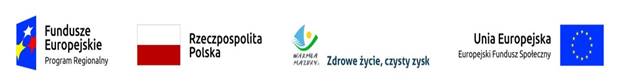 Zakup dofinansowany ze środków Unii Europejskiej w ramach:Europejskiego Funduszu Społecznego – Regionalny Program OperacyjnyWojewództwa Warmińsko-Mazurskiego na lata 2014-2020 – Pomoc TechnicznaOlsztyn, dnia 21.02.2023 r.ZP.272.1.3.2023 Do wszystkich wykonawcówuczestniczących w postępowaniuWYJAŚNIENIE TREŚCI SWZDotyczy:	postępowania o udzielenie zamówienia publicznego, którego przedmiotem jest Usługa kompleksowego sprzątania i utrzymania czystości na potrzeby Urzędu Marszałkowskiego Województwa Warmińsko-Mazurskiego w Olsztynie.Zamawiający, działając na podstawie art. 284 ust. 6 ustawy z dnia 11 września 2019 r. Prawo zamówień publicznych (Dz. U. z 2022 r. poz. 1710 ze zm.) przekazuje treść zapytań wraz z wyjaśnieniami.Pytanie 1Zamawiający wymaga, aby środki posiadały atesty lub certyfikaty. Prosimy o potwierdzenie, że pod tymi pojęciami Zamawiający rozumie dokumenty dla środków zgodne z obowiązującym przepisami prawa w tym zakresie, w zależności od ich rodzaju, tj.: dla środków myjących, czyszczących, konserwujących posiadających w swym składzie substancje niebezpieczne - karty charakterystyki, dla preparatów dezynfekcyjnych będących wyrobami medycznymi - deklaracje zgodności i certyfikat CE, dla preparatów dezynfekcyjnych będących produktami biobójczymi – pozwolenie obrót produktami biobójczymi, dla preparatów dezynfekcyjnych będących produktami leczniczymi - pozwolenie na dopuszczenie do obrotu produktu leczniczego, dla kosmetyków – zgłoszenie do CPNP (internetowy Portal Zgłaszania Produktów Kosmetycznych), dla materiałów higienicznych (papier toaletowy, ręczniki papierowe, worki na śmieci itp.), zgodnie z obowiązującymi przepisami, nie są wymagane dodatkowe atesty, produkty te posiadają ulotki/karty informacyjne. W przypadku braku wyrażenia zgody, prosimy o doprecyzowanie zapisu. Odpowiedź 1  Zamawiający informuje, że nie wskazuje rodzaju atestu lub certyfikatu bazując na wiedzy i doświadczeniu Wykonawcy. Zgodnie z zapisami § 3 ust. 13 i 14 PPU – Część I oraz § 3 ust. 14 i 15 PPU – Część II „Wykonawca gwarantuje, że sprzęt, urządzenia, materiały, środki czyszczące, dezynfekujące i higieniczne, wykorzystywane do realizacji usługi będą oznaczone w taki sposób, aby Zamawiający miał możliwość ich weryfikacji oraz że są dopuszczone do stosowania na rynku polskim, posiadają stosowne atesty lub certyfikaty i będą stosowane zgodnie z przeznaczeniem i zaleceniami producenta. Stosowane przez Wykonawcę środki czystości muszą odpowiadać wymogom ustawy z dnia 25 lutego 2011 r. o substancjach chemicznych i ich mieszaninach, tj. nie mogą zawierać substancji powodujących zagrożenie dla środowiska, zdrowia lub życia człowieka.”Pytanie 2Zamawiający w SOPZ Część II wymaga dostarczania kostek myjąco dezynfekcyjnych do WC. Z uwagi na to, że na rynku polskim nie ma kostek o właściwościach dezynfekujących – konieczność posiadania dokumentu dopuszczającego do obrotu środek dezynfekcyjny, prosimy o informację czy kostki ogólnodostępne na rynku spełnią oczekiwania Zamawiającego? Jeżeli nie, prosimy o wskazanie jakiego typu produktu oczekuje Zamawiający.Odpowiedź 2Zamawiający wymaga dostarczania kostek myjąco-dezynfekujących do WC ogólnodostępnych na rynku.Pytanie 3Prosimy o dodanie do projektowanych postanowień umowy (PPU) zapisu dotyczącego waloryzacji wynagrodzenia w przypadku zmiany minimalnego wynagrodzenia o pracę.Proszę uwzględnić, że wykonawca nie jest w stanie przewidzieć wzrostu minimalnego wynagrodzenia o pracę w 2024 roku. Jednocześnie prosimy o wykluczenie tego zapisu z maksymalnej kwoty waloryzacji, która obecnie jest zawarta. Odpowiedź 3Zamawiający pozostawia zapisy projektowanych postanowień umowy bez zmian. (dotyczy części I i części II).W przypadku części II, termin wykonania umowy wynosi 9 miesięcy od dnia zawarcia umowy, lecz nie dłużej niż do dnia 31.12.2023 r.Pytanie 4Prosimy o podanie faktycznego lub jeśli nie jest on znany, orientacyjnego terminu rozpoczęcia świadczenia usługi sprzątania urzędu. Prosimy o podanie tej informacji, abyśmy mogli odpowiednio zaplanować nasze działania. Odpowiedź 4 Dotyczy części I i części II:Zamawiający informuje, że orientacyjny termin rozpoczęcia usługi przypada na początek kwietnia 2023 roku w celu zachowania ciągłości świadczenia usługi. Umowa z obecnym Wykonawcą świadczącym usługi kompleksowego sprzątania została zawarta w dniu 07.04.2022 r.Pytanie 5Czy zamawiający pozwala na instalację w toaletach własnych zbiorników na papier toaletowy, mydło oraz papier do rąk? Czy obecny wykonawca zainstalował własne urządzenia? Prosimy o informację w tej sprawie, abyśmy wiedzieli, jakie rozwiązania możemy zastosować.Odpowiedź 5Część 1Zamawiający informuje, że obecny Wykonawca w budynku przy ul. Głowackiego 17 w Olsztynie zamontował własne pojemniki, które po zakończeniu usługi ma usunąć. Zamawiający dopuszcza, ale nie wymaga montażu własnych pojemników Wykonawcy w budynkach przy ul. Partyzantów 24 oraz ul. Głowackiego 17 w Olsztynie, pod warunkiem, że montaż i demontaż nastąpi na koszt i ryzyko Wykonawcy pod nadzorem Zamawiającego, a sposób montażu nie będzie wymagał dodatkowych otworów w ścianach, oprócz aktualnie istniejących oraz nie spowoduje uszkodzenia powierzchni na których będą montowane pojemniki.Część 2Zamawiający nie zezwala na instalację w toaletach własnych zbiorników na papier toaletowy, mydło oraz papier do rąk. Obecny Wykonawca nie zainstalował własnych urządzeń, 
są to urządzenia Zamawiającego.Pytanie 6Mając na uwadze treść wzoru umowy wnoszę o zmianę o 50% wysokości kar umownych. W doktrynie prawa zamówień publicznych oraz w aktualnym orzecznictwie Krajowej Izby Odwoławczej przy Prezesie Urzędu Zamówień Publicznych dominuje pogląd, że ustanawianie przez zamawiającego w umowie rażąco wysokich kar umownych uznać należy bezwzględnie za naruszenie zasad zachowania uczciwej konkurencji wyrażonej w art. 16 ustawy PZP z dnia 11.09.2019 roku (Dz. U. z 2021 r., poz. 1129.), które może być uzasadnioną podstawą do żądania unieważnienia postępowania o udzielenie zamówienia publicznego w trybie art. 255 ust. 6 ustawy prawo zamówień publicznych z uwagi, iż postępowanie jest obarczone wadą uniemożliwiającą zawarcie ważnej umowy w sprawie zamówienia publicznego.Stanowisko powyższe znajduje pełne potwierdzenie m.in. wyroku Krajowej Izby Odwoławczej z dnia 31 lipca 2015 r. sygn. akt: KIO/1519/15. Zważyć bowiem należy, że kara umowna (odszkodowanie umowne) ze swojej istoty ma charakter wyłącznie odszkodowawczy i kompensacyjny, a nie zaś prewencyjny.Ustalenie przez Zamawiającego zbyt wygórowanych kar umownych dla wykonawców stanowi zatem bezspornie rażące naruszenie prawa w zakresie równości stron umowy, 
co w konsekwencji prowadzi do sprzeczności celu takiej umowy z zasadami współżycia społecznego i skutkować winno bezwzględną nieważność czynności prawnej na podstawie przepisu art. 3531 k.c. w związku z art. 58 § 1 k.c. Należy mieć również na względzie stanowisko Sądu Najwyższego wyrażone w wyroku z 29 listopada 2013 roku Sygn. akt I CSK 124/13, dotyczącego przesłanek miarkowania kar umownych jako rażąco wygórowanych. W uzasadnieniu wyroku Sąd wskazał, iż „kara umowna nie może być instrumentem służącym wzbogaceniu wierzyciela, a zatem przyznającym mu korzyść majątkową w istotny sposób przekraczającą wysokość poniesionej przez wierzyciela szkody. Celem miarkowania kary umownej jest natomiast ochrona równowagi interesów stron i zapobieżenie nadmiernemu obciążeniu dłużnika oraz niesłusznemu wzbogaceniu wierzyciela”. Odpowiedź 6Dotyczy części I i części II:Zamawiający pozostawia zapisy projektowanych postanowień umowy bez zmian.  Pytanie 7Proszę o potwierdzenie, że Zamawiający dopuszcza - w przypadku wykonawców wspólnie realizujących usługę (konsorcjum) - aby każdy członek konsorcjum mógł wystawić odrębną fakturę za wykonanie swojej części przedmiotu umowy, zgodnie z określonym w umowie konsorcjum podziałem czynności. Odpowiedź 7Część 1Zamawiający dopuszcza aby Wykonawca wystawiał faktury za dany miesiąc świadczonej usługi oddzielnie na każdą z lokalizacji tzn. oddzielna faktura za dany miesiąc świadczonej usługi w budynku przy ul. Głowackiego 17 w Olsztynie oraz oddzielna faktura za dany miesiąc świadczonej usługi w budynku przy ul. Partyzantów 24 w Olsztynie.Część 2Zamawiający przewiduje jedynie oddzielne faktury/rachunki wystawione za powierzchnię wewnętrzną i zewnętrzną w poszczególnych lokalizacjach, zgodnie z zapisami § 2 ust. 5 projektowanych postanowień umowy.Pytanie 8Uprzejmie proszę o informację, czy Zamawiający akceptuje wystawienie przez wykonawcę ustrukturyzowanych faktur korygujących oraz innych ustrukturyzowanych dokumentów elektronicznych, dotyczących wykonania umowy o przedmiotowe zamówienie publiczne oraz przesłanie tychże dokumentów za pośrednictwem Platformy Elektronicznego Fakturowania https://www.brokerinfinite.efaktura.gov.pl/ ? Podkreślam przy tym, że pytanie nie dotyczy zgody na wystawianie ustrukturyzowanych faktur elektronicznych, gdyż takowe Zamawiający jest zobowiązany odbierać od wykonawcy na podstawie art. 4.1 ustawy z dnia 9 listopada 2018 r. o elektronicznym fakturowaniu w zamówieniach publicznych…. (t.j. Dz.U. z 2020 r. poz. 1666), lecz zgody na wystawianie ustrukturyzowanych faktur korygujących oraz innych ustrukturyzowanych dokumentów elektronicznych. Fakturowanie oraz wystawienie innych dokumentów w ustrukturyzowanej formie elektronicznej jest zgodne z przepisami podatkowymi, wynikającymi z ustawy o podatku od towarów i usług (VAT) oraz jest powszechnie stosowane pomiędzy Zamawiającymi a wykonawcami. Taki sposób przekazywania dokumentów ułatwia wzajemną komunikację oraz eliminuje szereg błędów, występujących w procesie tradycyjnego fakturowania. Jest on też rekomendowany, jako docelowy sposób obiegu dokumentów księgowych przez Ministerstwo Rozwoju, Pracy i Technologii (https://www.gov.pl/web/rozwoj-praca-technologia/e-fakturowanie-w-zamowieniach-publicznych). Ponadto, w dobie epidemii COVID-19, taki sposób przekazywania dokumentów rozliczeniowych jest jedną ze skutecznych metod w powstrzymywaniu rozprzestrzenianiu się wirusa oraz gwarantuje utrzymanie ciągłości procesów księgowych i podatkowych. Jednocześnie proszę o podanie konta Zamawiającego znajdującego się na Platformie Elektronicznego Fakturowania, umożliwiającego przesłanie ustrukturyzowanych dokumentów. Odpowiedź 8Dotyczy części I i części II:Zamawiający pozostawia zapisy projektowanych postanowień umowy bez zmian.  Pytanie 9Czy Zamawiający przyjmie na siebie obowiązek zabezpieczenia odpadów powstałych w trakcie wykonywania usługi? Odpowiedź 9Część 1 Tylko w zakresie odpadów określonych w pkt. 3 ppkt 1) tiret czwarte i piąte SOPZ – załącznik 
nr 1a.Część 2Tylko w zakresie odpadów określonych w pkt 6 ppkt 1) lit. d) i e) SOPZ – załącznik nr 1b oraz zgodnie z pkt 5 ppkt 5 SOPZ – załącznik nr 1b  „Odpady powstałe w wyniku pielęgnowania terenów zielonych (biodegradowalne) są odpadami, które we własnym zakresie zagospodarować i usunąć powinien Wykonawca zgodnie z odpowiednimi uregulowaniami w tym zakresie. Wyjątek stanowią odpady stałe takie jak niedopałki, puszki, papierki itp., do utylizacji których odpowiednie kontenery zapewnia Zamawiający“Pytanie 10Czy Zamawiający wskaże wykonawcy punkt zrzutu brudnej wody. 
Odpowiedź 10Dotyczy części I i części II:Zamawiający posiada tylko ujęcia kanalizacyjne przewidziane do pomieszczeń biurowych. W budynkach objętych niniejszym postępowaniem nie została przewidziana obsługa przemysłowa (punkty zrzutu brudnej wody).Pytanie 11Prosimy o potwierdzenie, że za pomiary elektryczne w pomieszczeniach przekazanych do użytkowania Wykonawcy w toku realizacji przedmiotowej usługi odpowiada Zamawiający? Odpowiedź 11Część 1 Zgodnie z § 4 ust. 2 PPU.Część 2Zamawiający informuje, że zgodnie z  umową Zamawiający udostępni pomieszczenia dla personelu wyłącznie do przebrania się i przechowania odzieży oraz do przechowywania narzędzi, sprzętu, itp.Pytanie 12Proszę o potwierdzenie, że pierwsza waloryzacja o której mowa we wzorcu umowy może nastąpić nie wcześniej niż po upływie 6 miesięcy od dnia podpisania Umowy.Odpowiedź 12Część 1 Zgodnie z § 8 PPU.Część 2Waloryzacja wynagrodzenia może nastąpić zgodnie z § 9 projektowanych postanowień umowy.